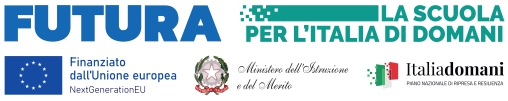 ALLEGATO A istanza di partecipazione FIGURE PROFESSIONALI PNRR MULTILINGUISMO DOCENTIAl Dirigente ScolasticoIl/la sottoscritto/a_____________________________________________________________nato/a a _______________________________________________ il ____________________codice fiscale |__|__|__|__|__|__|__|__|__|__|__|__|__|__|__|__|residente a ___________________________via_____________________________________recapito tel. _____________________________ recapito cell. _____________________indirizzo E-Mail _______________________________indirizzo PEC______________________________in servizio presso ______________________________ con la qualifica di __________________CHIEDEDi partecipare alla selezione per l’attribuzione dell’incarico di COMPONENTE DEL GRUPPO DI LAVORO relativamente al progetto di cui in oggetto A tal fine, consapevole della responsabilità penale e della decadenza da eventuali benefici acquisiti. Nel caso di dichiarazioni mendaci, dichiara sotto la propria responsabilità quanto segue:di aver preso visione delle condizioni previste dal bandodi essere in godimento dei diritti politicidi non aver subito condanne penali ovvero di avere i seguenti provvedimenti penali__________________________________________________________________di non avere procedimenti penali pendenti, ovvero di avere i seguenti procedimenti penali pendenti: __________________________________________________________________di impegnarsi a documentare puntualmente tutta l’attività svoltadi essere disponibile ad adattarsi al calendario definito dal Gruppo di lavorodi non essere in alcuna delle condizioni di incompatibilità con l’incarico previsti dalla norma vigentedi avere la competenza informatica l’uso della piattaforma on line “Gestione progetti PNRR”Data___________________ firma_____________________________________________Si allega alla presente Documento di identità in fotocopiaAllegato B (griglia di valutazione)Allegato C (Informativa UE)Curriculum VitaeN.B.: La domanda priva degli allegati e non firmati non verrà presa in considerazioneDICHIARAZIONI AGGIUNTIVEIl/la sottoscritto/a, AI SENSI DEGLI ART. 46 E 47 DEL DPR 28.12.2000 N. 445, CONSAPEVOLE DELLARESPONSABILITA' PENALE CUI PUO’ ANDARE INCONTRO IN CASO DI AFFERMAZIONI MENDACI AI SENSIDELL'ART. 76 DEL MEDESIMO DPR 445/2000 DICHIARA DI AVERE LA NECESSARIA CONOSCENZA DELLAPIATTAFORMA PNRR E DI QUANT’ALTRO OCCORRENTE PER SVOLGERE CON CORRETTEZZA TEMPESTIVITA’ ED EFFICACIA I COMPITI INERENTI ALLA FIGURA PROFESSIONALE PER LA QUALE SI PARTECIPA OVVERO DI ACQUISIRLA NEI TEMPI PREVISTI DALL’INCARICOData___________________ firma____________________________________________Il/la sottoscritto/a, ai sensi della legge 196/03, autorizza e alle successive modifiche e integrazioni GDPR 679/2016, autorizza l’istituto______________________ al trattamento dei dati contenuti nella presente autocertificazione esclusivamente nell’ambito e per i fini istituzionali della Pubblica AmministrazioneData___________________ firma____________________________________________Dichiarazione di insussistenza di incompatibilità o cause ostativePiano Nazionale Di Ripresa E Resilienza - Missione 4: Istruzione E Ricerca - Componente 1 Potenziamento dell’offerta dei servizi di istruzione: dagli asili nido alle Università – investimento 3.1 “Nuove competenze e nuovi linguaggi nell’ambito della Missione 4 – Istruzione e Ricerca – Componente 1 – “Potenziamento dell’offerta dei servizi all’istruzione: dagli asili nido all’Università” del Piano nazionale di ripresa e resilienza finanziato dall’Unione europea – Next Generation EU”COD. PROGETTO M4C1I3.1-2023-1143 / CUP B74D23002790006Il sottoscritto __________________________________  Nato a _______________ il______________ residente a_____________ Provincia di _________ Via________________________________________________ Codice Fiscale __________________ Individuato in qualità di__________________________ nel progetto di cui in oggettoDICHIARAai sensi dell’art. 75 del d.P.R. n. 445 del 28 dicembre 2000 consapevole degli artt. 46 e 47 del d.P.R. n. 445 del 28 dicembre 2000:non trovarsi in situazione di incompatibilità, ai sensi di quanto previsto dal d.lgs. n. 39/2013 e dall’art. 53, del d.lgs. n. 165/2001; di non avere, direttamente o indirettamente, un interesse finanziario, economico o altro interesse personale nel procedimento in esame ai sensi e per gli effetti di quanto  non coinvolge interessi propri;non coinvolge interessi di parenti, affini entro il secondo grado, del coniuge o di conviventi, oppure di persone con le quali abbia rapporti di frequentazione abituale;non coinvolge interessi di soggetti od organizzazioni con cui egli o il coniuge abbia causa pendente o grave inimicizia o rapporti di credito o debito significativi;non coinvolge interessi di soggetti od organizzazioni di cui sia tutore, curatore, procuratore o agente, titolare effettivo, ovvero di enti, associazioni anche non riconosciute, comitati, società o stabilimenti di cui sia amministratore o gerente o dirigente;che non sussistono diverse ragioni di opportunità che si frappongano al conferimento dell’incarico in questione;di aver preso piena cognizione del D.M. 26 aprile 2022, n. 105, recante il Codice di Comportamento dei dipendenti del Ministero dell’istruzione e del merito;di impegnarsi a comunicare tempestivamente all’Istituzione scolastica eventuali variazioni che dovessero intervenire nel corso dello svolgimento dell’incarico;di impegnarsi altresì a comunicare all’Istituzione scolastica qualsiasi altra circostanza sopravvenuta di carattere ostativo rispetto all’espletamento dell’incarico;di essere stato informato, ai sensi dell’art. 13 del Regolamento (UE) 2016/679 del Parlamento europeo e del Consiglio del 27 aprile 2016 e del decreto legislativo 30 giugno 2003, n. 196, circa il trattamento dei dati personali raccolti e, in particolare, che tali dati saranno trattati, anche con strumenti informatici, esclusivamente per le finalità per le quali le presenti dichiarazioni vengono rese e fornisce il relativo consenso;                                                                                                                               	        FirmatoALLEGATO CInformativa ai sensi dell’art. 13 del Regolamento europeo 2016/679 Ai sensi dell’art. 13 del Regolamento europeo (UE) 2016/679 (di seguito GDPR), e in relazione ai dati personali di cui l’Istituto IC2 Moscati Maglione entrerà nella disponibilità con l’affidamento dei Suoi dati, Le comunichiamo quanto segue:Titolare del trattamento e responsabile della protezione dei dati personaliTitolare del trattamento è la Dirigente Scolastica Dott.ssa De Robbio Virginia protempore. Il Titolare può essere contattato mediante email: email naic8ew001@istruzione.it – Pec :  naic8ew001@pec.istruzione.it. L’Istituto Comprensivo ha nominato un responsabile della protezione dei dati personali (RPD) -  ovvero, (Data Protection Officer, DPO)Dati di contatto del Responsabile della Protezione dei Dati (“RPD”)Il RPD/DPO designato dall’Istituto Comprensivo, il quale rappresenterà il punto di contatto per gli Interessati, è dott. Giovanni Notaro raggiungibile attraverso i seguenti canali di contatto:e-mail: g.notarotsp@tiscali.it;Pec: g.notarotsp@pec.it;Posta ordinaria: C.so Umberto I , 80034 Marigliano (NA).Finalità del trattamento dei datiIl trattamento è finalizzato alla corretta e completa gestione del mantenimento dei dati. I suoi dati saranno trattati anche al fine di:adempiere agli obblighi previsti in ambito legale per l’attività svolta;rispettare gli obblighi incombenti sull’Istituto Comprensivo e previsti dalla normativa vigente.Modalità di trattamento e conservazioneIl trattamento dei dati da Lei forniti è svolto sia in forma automatizzata sia in forma manuale nel rispetto di quanto previsto dall’art. 32 del G.D.P.R. 2016/679, ad opera di soggetti appositamente incaricati e in ottemperanza a quanto previsto dall’art 29 del G.D.P.R. 2016/679. Le segnaliamo che, nel rispetto dei principi di liceità, limitazione delle finalità e minimizzazione dei dati, ai sensi dell’art. 5 del G.D.P.R. 2016/679, previo il Suo consenso libero ed esplicito espresso nell’allegato alla presente informativa, i suoi dati personali saranno conservati per il periodo di tempo necessario per il conseguimento delle finalità per le quali sono raccolti e trattati e comunque non oltre i termini stabiliti dalle normative fiscali, normative del lavoro e previdenziali e dal codice civile in materia e per ulteriori dieci anni.Ambito di comunicazione e diffusioneLa informiamo, inoltre, che i dati raccolti non saranno mai diffusi e non saranno oggetto di comunicazione senza il Suo esplicito consenso, salvo le comunicazioni necessarie che possono comportare il trasferimento di dati ad enti pubblici, a consulenti o ad altri soggetti per l’adempimento degli obblighi di legge. Nella gestione dei suoi dati, inoltre, possono venire a conoscenza degli stessi le seguenti categorie di persone autorizzate e/o responsabili interni ed esterni individuati per iscritto ed ai quali sono state fornite specifiche istruzioni scritte circa il trattamento dei dati. Inoltre tali dati potranno essere conosciuti, nei limiti della normativa vigente da dipendenti e/o collaboratori espressamente nominati ed incaricati dal Titolare.Categorie particolari di dati personaliAi sensi degli articoli 9 e 10 del G.D.P.R. 2016/679, Lei potrebbe conferire al nostro Istituto Comprensivo dati qualificabili come “categorie particolari di dati personali” e cioè quei dati che rivelano “l’origine razziale o etnica, le opinioni politiche, le convenzioni religiose o filosofiche, o l’appartenenza sindacale, nonché dati genetici, dati biometrici intesi a identificare in modo univoco una persona fisica, dati relativi alla salute o alla vita sessuale o all’orientamento sessuale della persona” tali categorie di dati potranno essere trattate solo previo ed esplicito consenso, manifestato in forma scritta in allegato alla presente informativa.f) Diritti dell’interessatoIn relazione ai dati oggetto del trattamento di cui alla presente informativa all’interessato è riconosciuto in qualsiasi momento il diritto di:Accesso (art. 15 Regolamento UE n. 2016/679);Rettifica (art. 16 Regolamento UE n. 2016/679);Cancellazione (art. 17 Regolamento UE n. 2016/679);Limitazione (art. 18 Regolamento UE n. 2016/679);Portabilità, intesa come diritto ad ottenere dal titolare del trattamento i dati in un formato strutturato di uso comune e leggibile da dispositivo automatico per trasmetterli ad un altro titolare del trattamento senza impedimenti (art. 20 Regolamento UE n. 2016/679);Opposizione al trattamento (art. 21Regolamento UE n. 2016/679);Revoca del consenso al trattamento, senza pregiudizio per la liceità del trattamento basata sul consenso acquisito prima della revoca (art. 7, par. 3 Regolamento UE n. 2016/679);Proporre reclamo all’Autorità Garante per la Protezione dei dati personali (art. 51 Regolamento UE n. 2016/679).g) Esercizio dei dirittiL’esercizio dei diritti può essere esercitato mediante comunicazione  scritta da inviare a  mezzo pec all’indirizzo:  naic8ew001@pec.istruzione.it o lettera  raccomandata a/r all’indirizzo: via Martiri d’Otranto snc, 80026 Casoria (NA)Il/la sottoscritto/a_____________________________ Codice fiscale :____________________ai sensi e per gli effetti dell’art. 7 e ss. del Regolamento (UE) 2016/679, con la sottoscrizione del presente modulo□ ACCONSENTE□ NON ACCONSENTEal trattamento dei dati personali secondo le modalità e nei limiti di cui all’informativa allegata ivi inclusi quelli considerati come categorie particolari di dati. Luogo e data Firma del dichiarante per presa visione_____________________________        (per esteso e leggibile)Ruolo per il quale si concorreBarrare la casella per indicare la partecipazioneComponente del gruppo di lavoro ALLEGATO B: GRIGLIA DI VALUTAZIONE DEI TITOLI PER COMPONENTI DEL GRUPPO DI LAVORO ALLEGATO B: GRIGLIA DI VALUTAZIONE DEI TITOLI PER COMPONENTI DEL GRUPPO DI LAVORO ALLEGATO B: GRIGLIA DI VALUTAZIONE DEI TITOLI PER COMPONENTI DEL GRUPPO DI LAVORO ALLEGATO B: GRIGLIA DI VALUTAZIONE DEI TITOLI PER COMPONENTI DEL GRUPPO DI LAVORO ALLEGATO B: GRIGLIA DI VALUTAZIONE DEI TITOLI PER COMPONENTI DEL GRUPPO DI LAVORO MEMBRO DEL GRUPPO DI LAVORO  PER IL MULTILINGUISMO DOCENTIMEMBRO DEL GRUPPO DI LAVORO  PER IL MULTILINGUISMO DOCENTIMEMBRO DEL GRUPPO DI LAVORO  PER IL MULTILINGUISMO DOCENTIMEMBRO DEL GRUPPO DI LAVORO  PER IL MULTILINGUISMO DOCENTITitolo di studioTitolo di studioValutazione candidatoValutazione commissioneLaurea, specialistica o magistrale, attinente al settore di pertinenza(8pt + 1pt per ogni 5 punti oltre il 100 nel voto di laurea e per la lode)N.B. Il punteggio è attribuito per un solo titoloPunti  max 11Laurea breve attinente al settore di pertinenza(4 pt + 1pt per la lode)N.B. Il punteggio è attribuito per un solo titolo e non è cumulabile con quello già eventualmente attribuito per la laurea specialistica o magistralePunti max 5Laurea non attinente al settore di pertinenza(2pt per ogni titolo)Punti max 4Dottorati di ricerca ( p.3), specializzazioni e perfezionamenti biennali e master di secondo livello ( p. 2) e perfezionamenti e master annuali (p. 1) attinenti all’area di riferimentoFino ad un massimo di 10 puntiPuntimax 10Titoli professionaliTitoli professionaliPer ogni esperienza come componente di un Gruppo di lavoro in progetti finanziati con fondi PNRR (1pt per ogni titolo)Punti max 5Competenze informatiche comprovate con certificazioni internazionali(2 pt per ogni titolo)Punti max 10 Competenze informatiche comprovate con certificazioni nazionali(1pt per ogni titolo)Punti max 5 Competenze didattiche innovative certificate (1 pt per ogni titolo)Punti max 5Per ogni esperienza annuale in qualità di Animatore DigitalePuntimaxTitoli formazione e aggiornamentTitoli formazione e aggiornamentPer ogni esperienza formativa attinente l'area  0,75 ( corsi per non meno di 25 ore)Punti max  10,50Per ogni esperienza formativa non attinente l'area  0,50 ( corsi per non meno di 25 ore)Punti max  9,50Titoli di servizioTitoli di servizioContinuità nella scuola 0,50 entro il quinquennio. oltre il quinquennio 1 puntoPunti max 1Altri titoli *Diploma di scuola superiore afferente l’areaPunti  5Diploma di scuola superiore non afferente l’areaPunti   3TOTALE